Call the Meeting to Order – Kandi MeyersPublic Comment - ReportsParent, Family and Community Engagement Opportunities – Julie LovellERSEA Report – Christopher SpenceExecutive Director’s Report – Stephany KoehneFinancial Report – Kerri GodinezKids & Company Board MinutesPersonnel Action Report – State RepsAttendance – Stephanie NadingAgenda Additions:Consolidated Actions (Motion) Agenda Approval February’s Meeting MinutesOld Business - By-Laws (Motion)Phone TreeNew BusinessSelection Criteria (Motion)Board Proposal What to share at your Parent Meeting- ALLAnnouncements – allCommunity resources/events to shareNext Meeting Date: April 11th, 2022Complete Survey and In-Kind.Door Prize DrawingAdjournment (Motion) 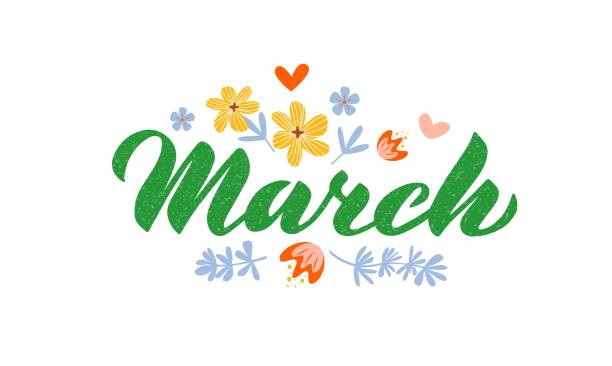 